HW14 FORMSlide1: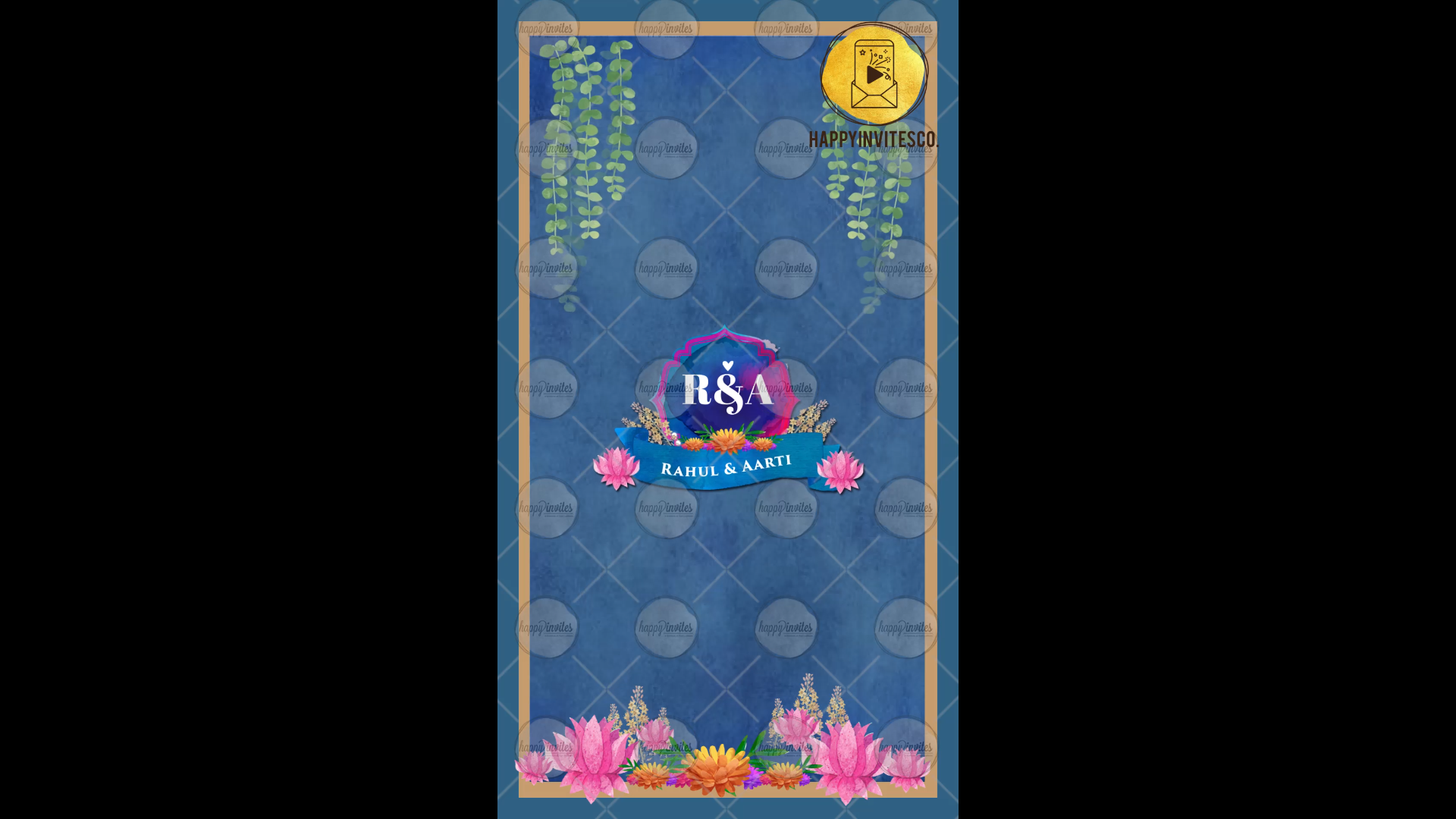 Bride Name:Groom Name:Whose name should come first(Bride/Groom) :Slide2: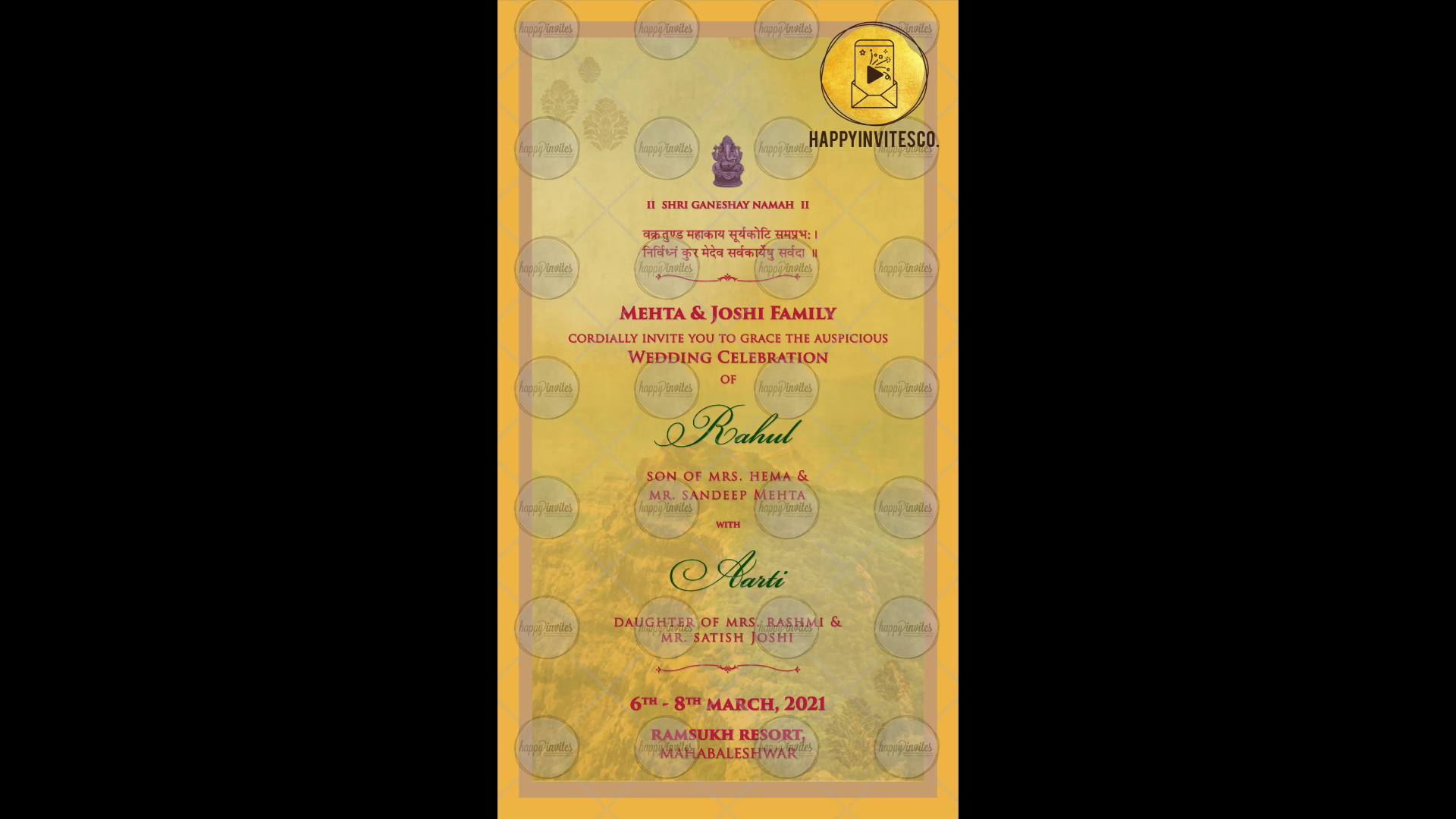 || Shri Ganeshay Namah ||Vakratunda ShlokMehta & Joshi FamilyCordially invite you to grace the auspiciousWedding Celebrationsof Bride(Name of grandparents)(Name of parents)withGroom(Name of grandparents)(Name of parents)Whose name should come first (bride/Groom):Slide 3: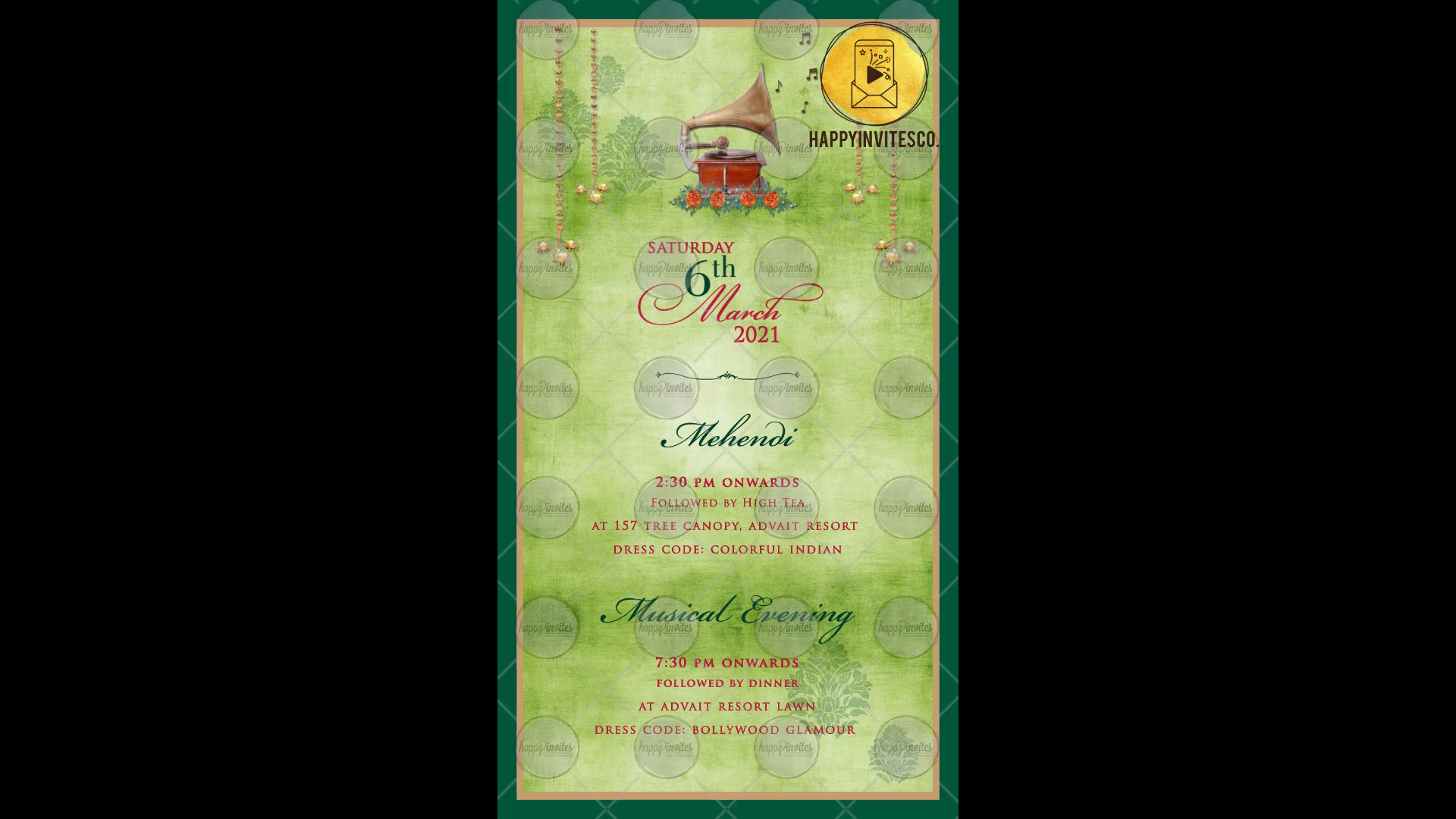 Date:Day:Function Title:Time:Venue:Function Title:Time:Venue:Slide 4: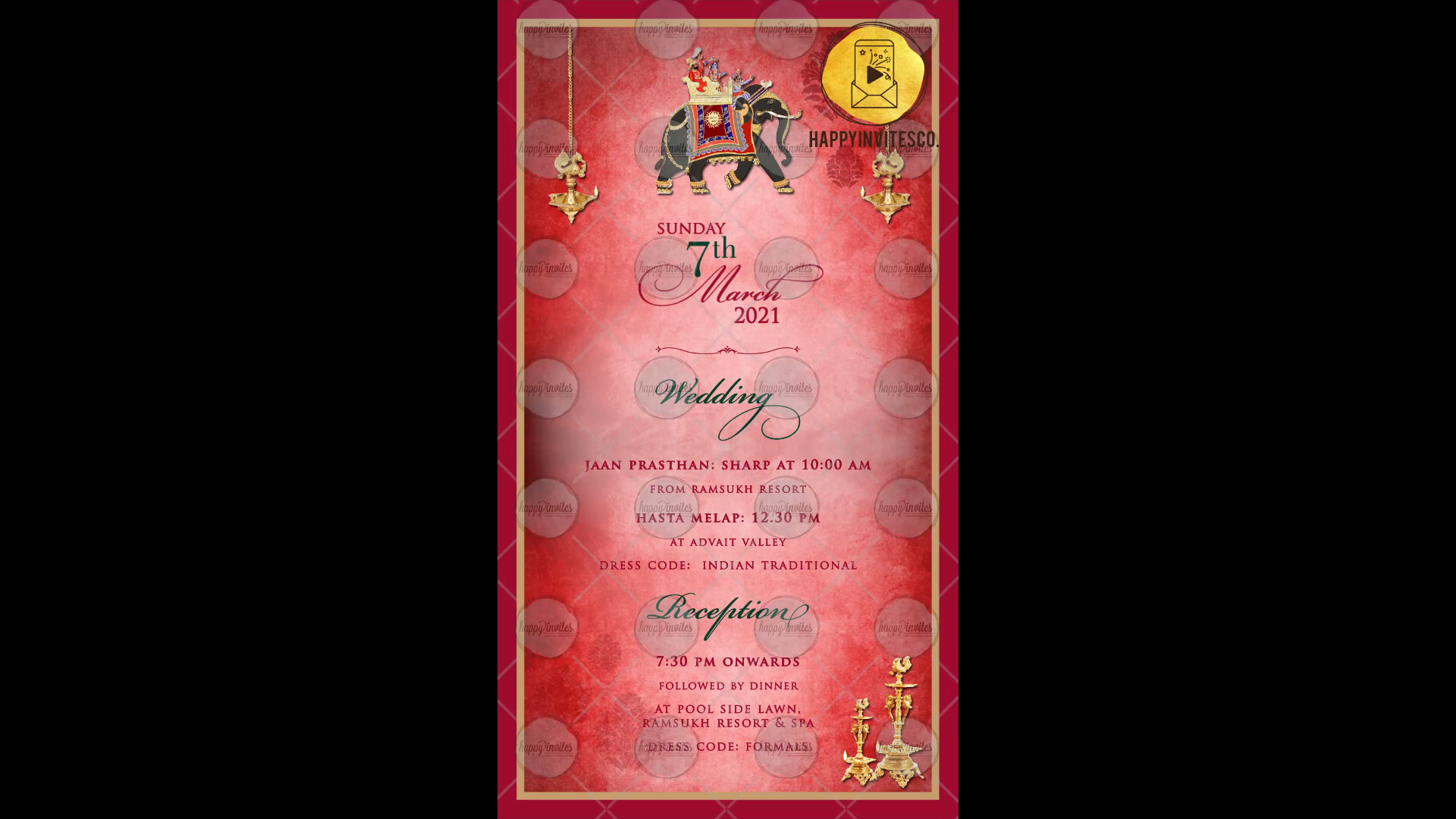 Date:Day:Function Title:Time:Venue:Function Title:Time:Venue:Slide 5: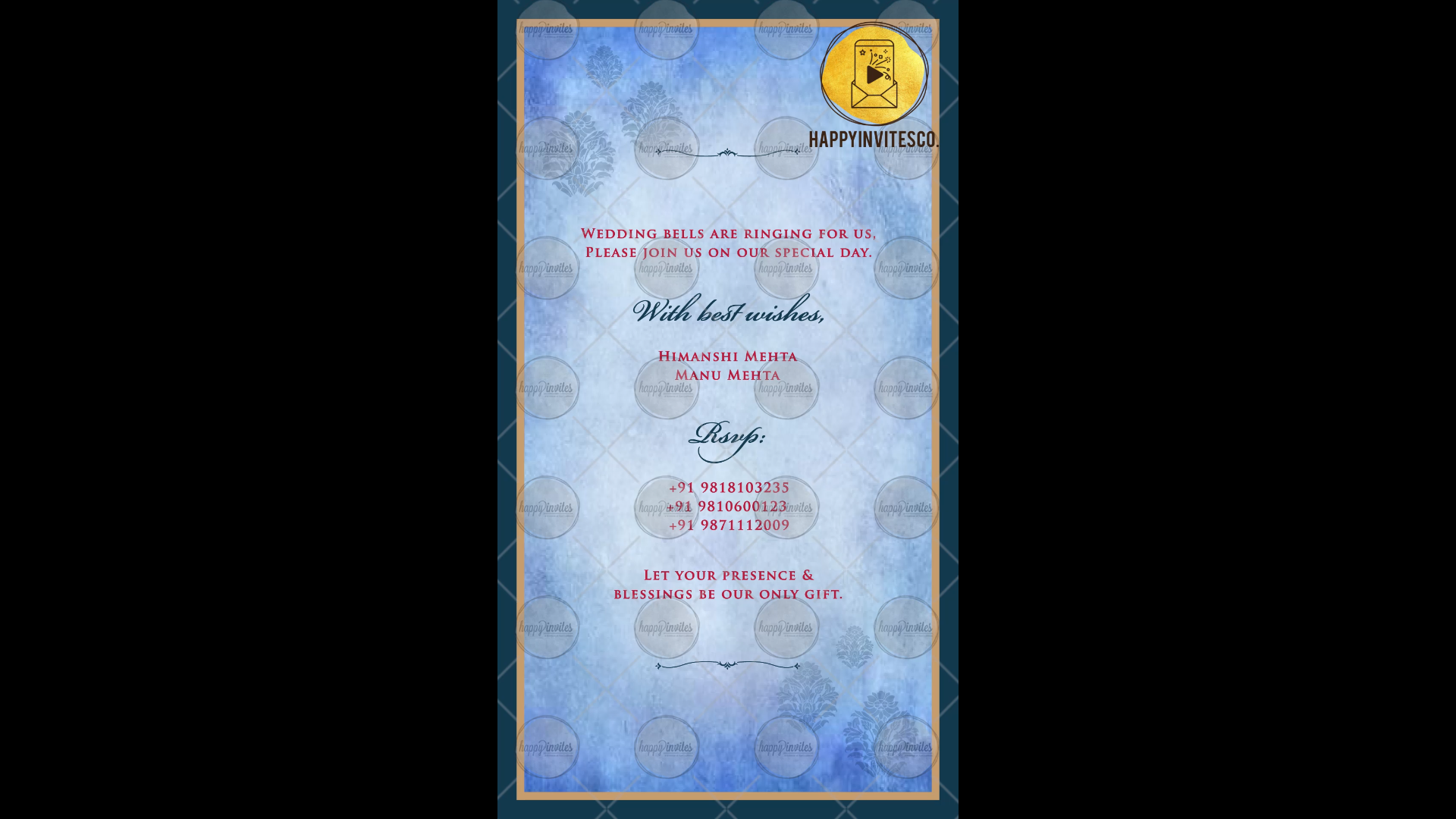 Wedding bells are ringing for us,Please join us on our special day.With best wishes,Names Here…RSVP,Numbers…Let your presence &Blessings be our only gift.